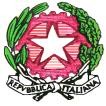 LICEO CLASSICO STATALE "VITTORIO EMANUELE II"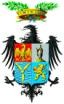 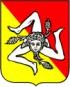 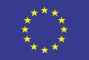 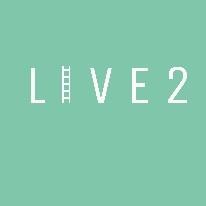 PALERMOAllegato 2 alla circ. 596 del 05.04.2024 (Classe 4^B)         Alla Dirigente Scolastica         del Liceo Classico “Vittorio EmanueleII”              PalermoDICHIARAZIONE DI CONSENSO DEI GENITORI AL VIAGGIOIl sottoscritto		nato a  il	e la sottoscritta		nata a il	Genitori dell’alunno/a_________________________________nato/a	il _______________________   frequentante la classe 4a sez. BAUTORIZZANOIl/la proprio/a figlio/a a partecipare al seguente viaggio d’istruzione:Destinazione: Grecia (Importo pari a 640,00 €)Albergo: “Breeze Boutique Hotel ” cat. 4 stelle ad AteneMezzi di trasporto: AEREO/PULLMANGiorno di partenza: 23 APRILE – Palermo - Atene 08:35 - 11:25Giorno di rientro: 28 APRILE – Atene – Palermo 06:50 - 07:35Docente accompagnatore: Prof. Castelli NinoDICHIARAZIONE DI CONSENSOI GENITORIDICHIARANODi aver preso visione del programma, nonché delle norme di comportamento che l’allievo sarà tenuto ad osservare;Che il/la figlio/a è fisicamente idoneo/a a partecipare in modo sicuro al viaggio d’istruzioneDi assumersi la piena responsabilità a titolo personale, sia sul piano civile che su quello penale, per qualsiasi evento e/o conseguenza dannosa che dovesse derivare dalle azioni del figlio/a.Di comunicare per tempo alla D.S., in via riservata eventuali problemi prevedibili che potrebbero insorgere durante la partecipazione all’uscita didattica (necessità alimentari, situazioni sanitarie, ecc )Di autorizzare la scuola a far prestare, in caso di necessità e di urgenza, le cure mediche che si dovesserorendere necessarie, impegnandosi fin d’ora a rimborsare le spese sostenute su semplice richiesta;Accettare che per l’intera durata del viaggio il/la figlio/a sia sotto l’autorità del docente accompagnatore che è autorizzato ad adottare tutte le disposizioni ritenute necessarie al buon andamento dell’attività, comprese quelle derivanti da motivi di salute e di forza maggiore che dovessero presentarsi in itinere.ESONERANOLA SCUOLA E GLI ACCOMPAGNATORI DA OGNI RESPONSABILITA’circa danni allo/astudente/ssa stesso/a e a terzi, derivati da comportamenti non corretti, da voluta inosservanza delle norme e da negligenza, e si assumono la responsabilità economica di eventuali danneggiamenti a cose e a persone.INOLTREIL FIGLIO/A-STUDENTE/SSASi impegna ad attenersi rigorosamente alle disposizioni impartite dai docenti accompagnatori e dallascuola.È consapevole che in caso di trasgressione delle disposizioni impartite, la responsabilità in ordine ad eventuali infortuni, o a danni arrecate a cose o a terzi ricadrà unicamente su sé stesso/aData, ___________________	Firma dell’alunno 	(ancheseminore)Firmadientrambiigenitori	(*)Alla luce delle disposizioni del codice civile (artt.316 e 337 quater) in materia di filiazione, la presente dichiarazione, rientrando nella responsabilità genitoriale, deve essere sempre condivisa dai genitori. Nel caso in cui non sia reperibile il secondo genitore, spuntare e sottoscrivere la seguente dichiarazione:[]Dichiaro sotto la mia responsabilità che il padre/lamadre dell’alunno/a non è reperibile o si trova nell’impossibilità  di firmare, ma è informato e condivide quanto dichiarato in questo modulo.Firma*	GENITORI E ALUNNIREGOLE DI COMPORTAMENTO DA OSSERVARE DURANTE IL VIAGGIONon dimenticare di portare con sé un valido documento di identità.Portare con sé la tessera sanitaria per eventuali ricoveri ospedalieri, che altrimenti dovrebbero essere pagati dagli interessati.Non allontanarsi per nessun motivo dal gruppo senza esplicita autorizzazione dei responsabili di ogni viaggio ed essere puntuali agli appuntamenti di inizio giornata ed a quelli eventuali in corso di giornata.Evitare di spostarsi dalla camera assegnata o di turbare in qualunque modo il diritto alla quiete degli altri ospiti.Astenersi dall’introdurre nelle stanze bevande alcoliche e/o sostanze nocive e/o oggetti pericolosi a qualunque titolo. Per ragioni di sicurezza, oltre che di igiene,è assolutamente vietato fumare in camera.Mantenere nei confronti dei vari prestatori di servizi (personale degli alberghi, autisti, guide ecc…) un comportamento corretto e rispettoso dell’altrui lavoro. Tenere presente che eventuali danni arrecati a persone o cose saranno addebitati al responsabile, se individuato, o all’intero gruppo in caso diverso.Data, 	Firma dell’alunno	 (anche se minore)Firma di entrambi i genitori	